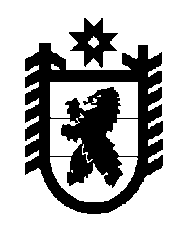 Российская Федерация Республика Карелия    РАСПОРЯЖЕНИЕГЛАВЫ РЕСПУБЛИКИ КАРЕЛИЯ	Внести в распоряжение Главы Республики Карелия от 24 марта                   2017 года № 143-р (Собрание законодательства Республики Карелия, 2017, № 3, ст. 401; № 5, ст. 863) следующие изменения:	1) в пункте 1 цифры «2014 – 2017» заменить цифрами «2014 – 2018»; 	2) в составе Комиссии по контролю за реализацией Региональной адресной программы по переселению граждан из аварийного жилищного фонда на 2014 – 2017 годы (далее – Комиссия), образованной указанным распоряжением:	а) включить в состав Комиссии следующих лиц:	Дорохов А.Н. – Председатель Контрольно-счетной палаты Республики Карелия (по согласованию);	Ермолаев О.А. – Министр строительства, жилищно-коммунального хозяйства и энергетики Республики Карелия;	Киселев А.Н. – начальник казенного учреждения Республики Карелия «Управление капитального строительства Республики Карелия»;	Кривоносов И.В. – заместитель Министра строительства, жилищно-коммунального хозяйства и энергетики Республики Карелия;	Николаевский П.М. – заместитель Министра имущественных и земельных отношений Республики Карелия;	Смирнов А.Г. – заместитель Председателя Государственного комитета Республики Карелия по строительному, жилищному и дорожному надзору – заместитель Главного государственного жилищного инспектора Республики Карелия;	Уланова М.С. – заместитель директора – главный технолог филиала федерального государственного бюджетного учреждения «Федеральная кадастровая палата Федеральной службы государственной регистрации, кадастра и картографии» по Республике Карелия (по согласованию);	Чебунина О.И. – заместитель Премьер-министра Правительства Республики Карелия по развитию инфраструктуры, заместитель председателя Комиссии;2	Чехонина Н.И. – заместитель начальника управления – начальник отдела Министерства строительства, жилищно-коммунального хозяйства и энергетики Республики Карелия, секретарь Комиссии;      	б) указать новые должности следующих лиц:	Парфенчиков А.О. – Глава Республики Карелия, председатель Комиссии;	Полякова Т.Н. – заместитель руководителя Управления Федеральной службы государственной регистрации, кадастра и картографии по Республике Карелия (по согласованию);	Сивин И.А. – Главный федеральный инспектор по Республике Карелия аппарата полномочного представителя Президента Российской Федерации в Северо-Западном федеральном округе (по согласованию);	в) исключить из состава Комиссии Климова С.В., Кондратьеву А.М., Матвиеца Д.С., Митрошина М.Ю., Темнышева А.Э., Токареву С.Е., Чабровскую М.Е., Ширшова И.В., Шаклеину А.П.           ГлаваРеспублики Карелия                                                          А.О. Парфенчиковг. Петрозаводск3 апреля 2018 года№ 142-р